ALDEN CHAMBER OF COMMERCE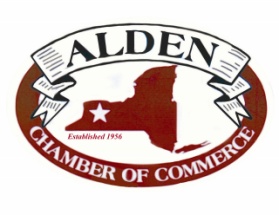 DISTINGUISHED CITIZEN NOMINATION FORMName of Nominee:Person or Organization submitting nominee for consideration:Reason for Nomination:Contributions to the CommunityLifetime:Leadership positions held:Brief resume of nominee:Please remember the Alden Chamber of Commerce Board of Directors cannot choose someone who has not been nominated. Please also remember that the information submitted on and with this form will be the only basis by which your candidate will be considered.  Board members may not have personal knowledge of your nominee, nor the outstanding contributions that he or she has made to the community.  Please be as complete as possible. Use additional pages as needed.  Deadline is April 12, 2019.  Mail to Alden Chamber of Commerce, 13500 Broadway, Alden, NY 14004, email: secretary@aldenny.org or fax to (716) 937-4106.